Умка (раскраски, книги-обучалки, компьютеры)АртикулТоварФотографияЦена  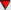 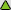 Ф175123175123 УМКА. РАСКРАСКА. РИСУЙ ПО ТОЧКАМ И РАСКРАШИВАЙ. ПРИКЛЮЧЕНИЯ НЕЗНАЙКИ. ФОРМАТ:215Х285ММ в ко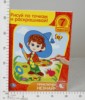 28.80 руб.
Категория*: 4Цена за штукуФ175111175111 УМКА. РАСКРАСКА. РИСУЙ ПО ТОЧКАМ И РАСКРАШИВАЙ. МАМА ДЛЯ МАМОНТЁНКА. ФОРМАТ:215Х285ММ в кор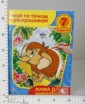 28.80 руб.
Категория*: 4Цена за штукуФ175108175108 УМКА. РАСКРАСКА. РИСУЙ ПО ТОЧКАМ И РАСКРАШИВАЙ. ДЕНЬ РОЖДЕНИЯ КОТА ЛЕОПОЛЬДА. 215Х285ММ в к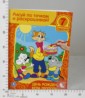 28.80 руб.
Категория*: 4Цена за штукуФ175124175124 УМКА. РАСКРАСКА. РИСУЙ ПО ТОЧКАМ И РАСКРАШИВАЙ. КРОШКА ЕНОТ. ФОРМАТ:215Х285ММ, 16СТР. в кор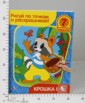 28.80 руб.
Категория*: 4Цена за штукуФ175109175109 УМКА. РАСКРАСКА. РИСУЙ ПО ТОЧКАМ И РАСКРАШИВАЙ. ПРИКЛЮЧЕНИЯ ЧЕБУРАШКИ. ФОРМАТ:215Х285ММ в к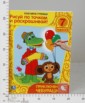 28.80 руб.
Категория*: 4Цена за штукуФ175410175410 УМКА. РАСКРАСКИ С ПРОПИСЯМИ. МАЛЫШ И КАРЛСОН. ФОРМАТ: 220Х320ММ. ОБЪЕМ: 16 СТР. в кор.50шт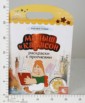 38.30 руб.
Категория*: 4Цена за штукуФ175411175411 УМКА. РАСКРАСКИ С ПРОПИСЯМИ. ЧИПОЛЛИНО. ФОРМАТ: 220Х320ММ. ОБЪЕМ: 16 СТР. в кор.50шт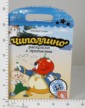 38.30 руб.
Категория*: 4Цена за штукуФ175412175412 УМКА. РАСКРАСКИ С ПРОПИСЯМИ. ЛЬВЕНОК И ЧЕРЕПАХА. ФОРМАТ: 220Х320ММ. ОБЪЕМ: 16 СТР. в кор.50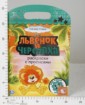 38.30 руб.
Категория*: 4Цена за штукуФ175413175413 УМКА. РАСКРАСКИ С ПРОПИСЯМИ. МАУГЛИ. ФОРМАТ: 220Х320ММ. ОБЪЕМ: 16 СТР. в кор.50шт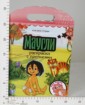 38.30 руб.
Категория*: 4Цена за штукуФ175414175414 УМКА. РАСКРАСКИ С ПРОПИСЯМИ. ВИННИ-ПУХ. ФОРМАТ: 220Х320ММ. ОБЪЕМ: 16 СТР. в кор.50шт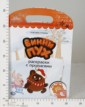 38.30 руб.
Категория*: 4Цена за штукуФ175416175416 УМКА. РАСКРАСКИ С ПРОПИСЯМИ. ПОПУГАЙ КЕША. ФОРМАТ: 220Х320ММ. ОБЪЕМ: 16 СТР. в кор.50шт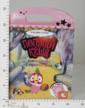 38.30 руб.
Категория*: 4Цена за штукуФ175504175504 УМКА. РАСКРАСКА. РАСКРАСЬ ПО ОБРАЗЦУ. ЗОЛУШКА. ФОРМАТ: 205Х285ММ, ОБЪЕМ: 16СТР. в кор.40шт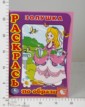 41.04 руб.
Категория*: 4Цена за штукуФ175507175507 УМКА. РАСКРАСКА. РАСКРАСЬ ПО ОБРАЗЦУ. ВИННИ-ПУХ. ФОРМАТ: 205Х285ММ, ОБЪЕМ: 16СТР. в кор.40ш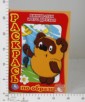 41.04 руб.
Категория*: 4Цена за штукуФ175510175510 УМКА. РАСКРАСКА. РАСКРАСЬ ПО ОБРАЗЦУ. БРЕМЕНСКИЕ МУЗЫКАНТЫ. ФОРМАТ: 205Х285ММ, 16СТР. в кор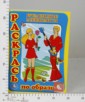 41.04 руб.
Категория*: 4Цена за штукуФ175511175511 УМКА. РАСКРАСКА. РАСКРАСЬ ПО ОБРАЗЦУ. КОТЁНОК ГАВ. ФОРМАТ: 205Х285ММ, ОБЪЕМ: 16СТР. в кор.4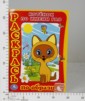 41.04 руб.
Категория*: 4Цена за штукуФ175519175519 УМКА. РАСКРАСКИ. РИСУЕМ ПАЛЬЧИКАМИ.КОТ ЛЕОПОЛЬД ВО СНЕ И НАЯВУ. ФОРМАТ: 245Х245ММ. в кор.50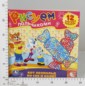 41.47 руб.
Категория*: 4Цена за штукуФ175520175520 УМКА. РАСКРАСКИ. РИСУЕМ ПАЛЬЧИКАМИ.МАМА ДЛЯ МАМОНТЕНКА. ФОРМАТ: 245Х245ММ. 12 СТР. в кор.50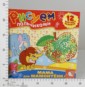 41.47 руб.
Категория*: 4Цена за штукуФ175521175521 УМКА. РАСКРАСКИ. РИСУЕМ ПАЛЬЧИКАМИ.ПО ДОРОГЕ С ОБЛАКАМИ.ФОРМАТ: 245Х245ММ. 12 СТР. в кор.50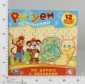 41.47 руб.
Категория*: 4Цена за штукуФ175522175522 УМКА. РАСКРАСКИ. РИСУЕМ ПАЛЬЧИКАМИ.ТРЯМ ЗДРАВСТВУЙТЕ. ФОРМАТ: 245Х245ММ. ОБЪЕМ:12 СТР. в ко41.47 руб.
Категория*: 4Цена за штукуФ175524175524 УМКА. РАСКРАСКИ. РИСУЕМ ПАЛЬЧИКАМИ.ЧЕБУРАШКА И КРОКОДИЛ ГЕНА. ФОРМАТ: 245Х245ММ. в кор.50шт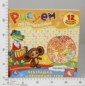 41.47 руб.
Категория*: 4Цена за штукуФ175525175525 УМКА. РАСКРАСКИ. РИСУЕМ ПАЛЬЧИКАМИ.ТРОЕ ИЗ ПРОСТОКВАШИНО. ФОРМАТ: 245Х245ММ. 12 СТР. в кор.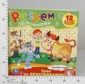 41.47 руб.
Категория*: 4Цена за штукуФ174010174010 УМКА. РАСКРАСКА. НАКЛЕЙ И РАСКРАСЬ. ВИННИ-ПУХ И ВСЕ-ВСЕ-ВСЕ. ФОРМАТ: 220Х320ММ, 16СТР.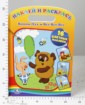 45.60 руб.
Категория*: 4Цена за штукуФ174517174517 УМКА, ЗАГАДКИ ОТ ВИННИ-ПУХА. ЛЕСНЫЕ ЖИВОТНЫЕ. КНИЖКА-РОМАШКА. ФОРМАТ:123*158ММ 10СТР.(60шт)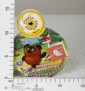 56.80 руб.
Категория*: 4Цена за штукуФ174530174530 УМКА, А.БАРТО.ИГРУШКИ. КНИЖКА-РОМАШКА. ФОРМАТ: 123Х158ММ. 10 КАРТ. СТР. в кор.60шт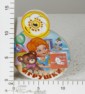 56.80 руб.
Категория*: 4Цена за штукуФ167181167181 УМКА. ВОДНАЯ РАСКРАСКА ЧЕБУРАШКА И ЕГО ДРУЗЬЯ. ФОРМАТ 213 Х 275ММ, 24СТР. в кор.84шт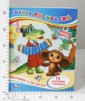 85.54 руб.
Категория*: 4Цена за штукуФ167180167180 УМКА. ВОДНАЯ РАСКРАСКА НУ, ПОГОДИ!. ФОРМАТ 213 Х 275ММ, 24СТР. в кор.84шт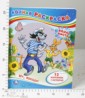 85.54 руб.
Категория*: 4Цена за штукуФ167179167179 УМКА. ВОДНАЯ РАСКРАСКА ТРОЕ ИЗ ПРОСТОКВАШИНО. ФОРМАТ 213 Х 275ММ, 24СТР. в кор.84шт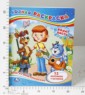 85.54 руб.
Категория*: 4Цена за штукуФ167178167178 УМКА. ВОДНАЯ РАСКРАСКА ВИННИ-ПУХ И ЕГО ДРУЗЬЯ. ФОРМАТ 213 Х 275ММ, 24СТР. в кор.84шт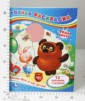 85.54 руб.
Категория*: 4Цена за штукуФ167175167175 УМКА. ВОДНАЯ РАСКРАСКА ЛЬВЕНОК И ЧЕРЕПАХА. ФОРМАТ 213 Х 275ММ, 24СТР. в кор.84шт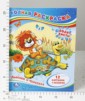 85.54 руб.
Категория*: 4Цена за штукуФ167170167170 УМКА. ВОДНАЯ РАСКРАСКА ПРИКЛЮЧЕНИЯ КОТА ЛЕОПОЛЬДА. ФОРМАТ 213 Х 275ММ, 24СТР. в кор.84шт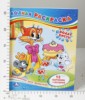 85.54 руб.
Категория*: 4Цена за штукуАртикулТоварФотографияЦена  Ф167172167172 УМКА. ВОДНАЯ РАСКРАСКА МАМА ДЛЯ МАМОНТЁНКА. ФОРМАТ 213 Х 275ММ, 24СТР. в кор.84шт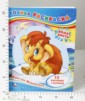 85.54 руб.
Категория*: 4Цена за штукуФ167177167177 УМКА. ВОДНАЯ РАСКРАСКА ВОЗВРАЩЕНИЕ ПОПУГАЯ КЕШИ. ФОРМАТ 213 Х 275ММ, 24СТР. в кор.84шт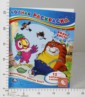 85.54 руб.
Категория*: 4Цена за штукуФ173500173500 УМКА.ЖИВОТНЫЕ АФРИКИ С МАМОНТЁНКОМ.КНИГА С ПОГРЕМУШКОЙ.ФОРМАТ:155Х155ММ, 12 СТР.(40шт)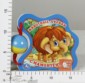 120.45 руб.
Категория*: 4Цена за штукуФ168253168253 УМКА. POP PIXI. ПОЗВОНИ ФЕЕЧКЕ. КНИГА В ФОРМЕ ТЕЛЕФОНА (1 ЗВУК. КНОПКА). 65Х164ММ (120шт)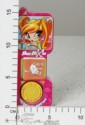 126.06 руб.
Категория*: 4Цена за штукуФ168254168254 УМКА.WINX.ПОЗВОНИ СВОЕЙ ПОДРУЖКЕ.КНИГА В ФОРМЕ ТЕЛЕФОНА(1ЗВУК.КНОПКА).65Х164ММ (120шт)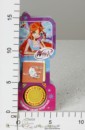 126.06 руб.
Категория*: 4Цена за штукуФ160961160961УМКА. КНИГА С ПЕСЕНКОЙ (1 КНОПКА). ЧИПОЛЛИНО 9785919410355 (36)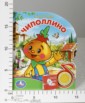 143.71 руб.
Категория*: 4Цена за штукуФ174500174500 УМКА,ВОЗВРАЩЕНИЕ БЛУДНОГО ПОПУГАЯ (1 КНОПКА С ПЕСЕНКОЙ) 150Х185ММ. 10СТР. СТР. в кор.36шт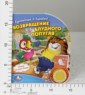 143.71 руб.
Категория*: 4Цена за штукуФ175172175172 УМКА.ПО ДОРОГЕ С ОБЛАКАМИ (1 КНОПКА С ПЕСЕНКОЙ) ФОРМАТ: 150Х185ММ. 10 СТР. в кор.30шт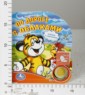 143.71 руб.
Категория*: 4Цена за штукуФ174966174966 УМКА, ТРОЕ ИЗ ПРОСТОКВАШИНО (1 КНОПКА С ПЕСЕНКОЙ) ФОРМАТ:150Х185ММ. 10 СТР.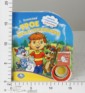 143.71 руб.
Категория*: 4Цена за штукуФ174065174065 УМКА, АЙБОЛИТ (1 КНОПКА С ПЕСЕНКОЙ) ФОРМАТ:150Х185ММ. 10КАРТ. СТР. в кор.30шт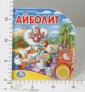 143.71 руб.
Категория*: 4Цена за штукуФ174967174967 УМКА, ПРИКЛЮЧЕНИЯ НЕЗНАЙКИ (1 КНОПКА С ПЕСЕНКОЙ) ФОРМАТ:150Х185ММ. 10 СТР.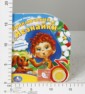 143.71 руб.
Категория*: 4Цена за штукуФ176208176208 УМКА. КУНГ-ФУ ПАНДЫ. ИСТОРИЯ КУНГ-ФУ ПАНДЫ. (1 КНОПКА С ПЕСЕНКОЙ). 150Х185ММ. 10 СТР. в кор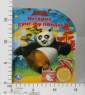 143.71 руб.
Категория*: 4Цена за штукуФ177143177143 УМКА. ЗЕМЛЯ ДО НАЧАЛА ВРЕМЕН. ПЕЩЕРА МНОГИХ ГОЛОСОВ. (1 КНОПКА С ПЕСЕНКОЙ). 150Х185ММ в кор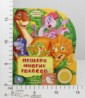 143.71 руб.
Категория*: 4Цена за штукуФ177151177151 УМКА. ИЛЬЯ МУРОМЕЦ И СОЛОВЕЙ РАЗБОЙНИК. (1 КНОПКА С ПЕСЕНКОЙ). ФОРМАТ: 150Х185ММ 10СТР. в к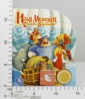 143.71 руб.
Категория*: 4Цена за штукуФ177284177284 УМКА. ЛАДУШКИ. (1 КНОПКА С ПЕСЕНКОЙ). ФОРМАТ: 150Х185ММ, ОБЪЕМ: 10 СТР. в кор.30шт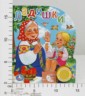 143.71 руб.
Категория*: 4Цена за штукуФ173686173686 УМКА. МАМА И МАМОНТЁНОК. КНИГА СО ШНУРОВКОЙ.ФОРМАТ:145Х150ММ.ОБЪЕМ:10 КАРТ.СТР. (20шт)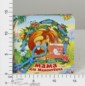 149.76 руб.
Категория*: 4Цена за штукуФ173687173687 УМКА. ВИННИ-ПУХ. КНИГА СО ШНУРОВКОЙ.ФОРМАТ:145Х150ММ.ОБЪЕМ:10 КАРТ.СТР. (20шт)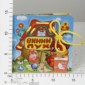 149.76 руб.
Категория*: 4Цена за штукуФ173688173688 УМКА.ЧЕБУРАШКА И КРОКОДИЛ ГЕНА.КНИГА СО ШНУРОВКОЙ.ФОРМАТ:145Х150ММ.ОБЪЕМ:10 СТР.(20шт)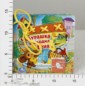 149.76 руб.
Категория*: 4Цена за штукуФ173782173782 УМКА.ДЕНЬ РОЖДЕНИЯ КОТА ЛЕОПОЛЬДА. КНИГА СО ШНУРОВКОЙ ФОРМАТ:145Х150ММ.ОБЪЕМ:10 СТР.(20шт)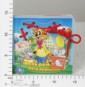 149.76 руб.
Категория*: 4Цена за штукуФ174626174626 УМКА. РАСКРАСКА. РАСКРАСКА С ЦВЕТНЫМ КОНТУРОМ И КРАСКАМИ. ВИННИ-ПУХ. ФОРМАТ: 285Х295ММ в ко153.60 руб.
Категория*: 4Цена за штукуФ175125175125 УМКА. ЛЕСНАЯ ХРОНИКА. (5 ЗВУКОВЫХ КНОПОК). ФОРМАТ: 200Х175ММ. ОБЪЕМ: 10 КАРТ. СТР. в кор.32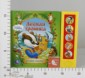 160.00 руб.
Категория*: 4Цена за штукуФ173626173626 УМКА. СКАЗКА О ПОПЕ И О РАБОТНИКЕ ЕГО БАЛДЕ. (5 ЗВ. КНОПОК). ФОРМАТ: 200Х175ММ, 10 СТР. в к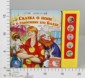 160.00 руб.
Категория*: 4Цена за штукуФ163236163236 УМКА.ПОЮЩИЕ МУЛЬТЯШКИ. КНИГА С ВЫРУБКОЙ. ВО ВСЁМ ВИНОВАТ ЗАЙКА в кор.36шт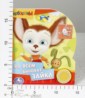 160.03 руб.
Категория*: 4Цена за штукуФ162420162420 УМКА.КНИГА С ПЕСЕНКОЙ (1 КНОПКА). ЧУНГА-ЧАНГА в кор.36шт 9785919412243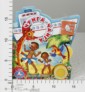 160.03 руб.
Категория*: 4Цена за штукуФ174636174636УМКА. МАША И МЕДВЕДЬ (1 КНОПКА С ПЕСЕНКОЙ) ФОРМАТ:150Х185ММ. ОБЪЁМ: 10 КАРТ.СТР в кор.30шт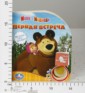 160.03 руб.
Категория*: 4Цена за штукуФ174188174188 УМКА, ФУНТИК (1 КНОПКА С ПЕСЕНКОЙ). ФОРМАТ: 160*190ММ ОБЪЕМ: 10 КАРТ.СТР. В КОР.30ШТ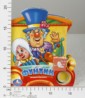 160.03 руб.
Категория*: 4Цена за штукуФ174066174066 УМКА,ЛУНТИК. КАК МЕНЯ ЗОВУТ (1 КНОПКА С ПЕСЕНКОЙ) ФОРМАТ:150Х185ММ. 10 СТР. в кор.30шт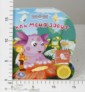 160.03 руб.
Категория*: 4Цена за штукуФ176207176207 УМКА. ЧАГГИНГТОН. ВЕСЁЛЫЕ ПРИКЛЮЧЕНИЯ. (1 КНОПКА С ПЕСЕНКОЙ). ФОРМАТ: 150Х185ММ. 10 СТР в к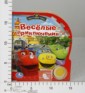 160.03 руб.
Категория*: 4Цена за штукуФ167418167418 УМКА. ПЕТУШОК - ЗОЛОТОЙ ГРЕБЕШОК. (1 КНОПКА С ПЕСЕНКОЙ). ФОРМАТ 160Х190ММ. ОБЪЕМ 10 СТР в к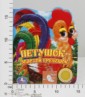 160.03 руб.
Категория*: 4Цена за штукуФ171588171588 УМКА. ТРИ ПОРОСЁНКА. (1 КН. С ПЕСЕНКОЙ). ФОРМАТ: 150Х185ММ, ОБЪЕМ: 10 СТР. в кор.30шт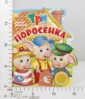 160.03 руб.
Категория*: 4Цена за штукуАртикулТоварФотографияЦена  Ф177280177280 УМКА. ПРИКЛЮЧЕНИЯ БУРАТИНО (1 КНОПКА С ПЕСЕНКОЙ). ФОРМАТ: 150Х185ММ. ОБЪЕМ: 10 СТР. в кор.5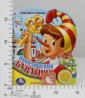 160.03 руб.
Категория*: 4Цена за штукуФ177281177281 УМКА. КОТЕНОК С УЛИЦЫ ЛИЗЮКОВА (1 КНОПКА С ПЕСЕНКОЙ). ФОРМАТ: 160Х190ММ. 10 СТР. в кор.54шт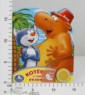 160.03 руб.
Категория*: 4Цена за штукуФ177283177283 УМКА. КРУДС. БОЛЬШИЕ ПЕРЕМЕНЫ. (1 КНОПКА СО СКАЗКОЙ) ФОРМАТ: 150Х185ММ, ОБЪЕМ: 10 СТР. в ко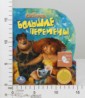 160.03 руб.
Категория*: 4Цена за штукуФ175349175349 УМКА.МАША И МЕДВЕДЬ.КТО В ЛЕСУ ЖИВЁТ.КНИГА С ЗАКЛАДКАМИ И 1 МУЗ. КНОПКОЙ. 190Х190ММ (36шт)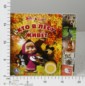 161.57 руб.
Категория*: 4Цена за штукуФ176651176651 УМКА. ЛЮБИМЫЕ МАШИНКИ КОТА ЛЕОПОЛЬДА. КНИГА С ЗАКЛ.+1 МУЗ.КНОПКА 190*190ММ 10СТР. в кор.24ш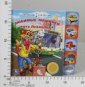 161.57 руб.
Категория*: 4Цена за штукуФ173564173564 УМКА.МАМА ДЛЯ МАМОНТЁНКА.КНИГА С ЗАКЛАДКАМИ.ФОРМАТ:198Х194ММ.ОБЪЕМ:10 КАРТ.СТР. (20шт)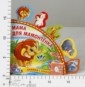 165.12 руб.
Категория*: 4Цена за штукуФ174509174509 УМКА, КРОШКА ЕНОТ. КНИГА С ЗАКЛАДКАМИ. ФОРМАТ:198Х194ММ. 10 КАРТ. СТР. в кор.40шт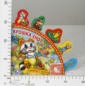 165.12 руб.
Категория*: 4Цена за штукуФ167416167416 УМКА.ПРОСТОКВАШИНО. КНИГА С ЗАКЛАДКАМИ. ФОРМАТ: 198Х194ММ.ОБЪЕМ: 10 КАРТ.СТР. (40шт)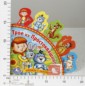 165.12 руб.
Категория*: 4Цена за штукуФ167417167417 УМКА.ВИННИ-ПУХ И ДЕНЬ ЗАБОТ. КНИГА С ЗАКЛАД., ФОРМАТ: 198Х194ММ.ОБЪЕМ: 10 КАРТ.СТР. (40шт)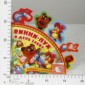 165.12 руб.
Категория*: 4Цена за штукуФ174521174521 УМКА, ДЕНЬ РОЖДЕНИЯ КОТА ЛЕОПОЛЬДА. КНИГА С ЗАКЛАД.ФОРМАТ:198Х194ММ В КОР.40ШТ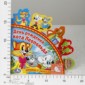 165.12 руб.
Категория*: 4Цена за штукуФ176240176240 УМКА. МАМЫ И ДЕТИШКИ В ПРОСТОКВАШИНО. КНИЖКА-ПЫШКА (ЕВА) -РАСКЛАДУШКА. ФОРМАТ:140 Х140ММв к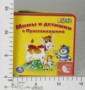 165.49 руб.
Категория*: 4Цена за штукуФ173526173526 УМКА. УМКА. (3 МУЗЫКАЛЬНЫЕ КНОПКИ).ФОРМАТ: 206Х150ММ. ОБЪЕМ: 6 КАРТ. СТР.(40шт)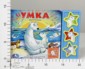 165.60 руб.
Категория*: 4Цена за штукуФ176656176656 УМКА. АВТОМОБИЛЬ КОТА ЛЕОПОЛЬДА. (1 КНОПКА С ПЕСЕНКОЙ) 215*195ММ 10 КАРТ.СТР. в кор.40ш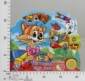 168.00 руб.
Категория*: 4Цена за штукуФ176663176663 УМКА. ВИННИ-ПУХ И ДЕНЬ ЗАБОТ (1 КНОПКА С ПЕСЕНКОЙ) ФОРМАТ: 215Х195ММ. 10СТР.(40шт)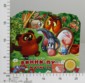 168.00 руб.
Категория*: 4Цена за штукуФ176654176654 УМКА. ТРЯМ! ЗДРАВСТВУЙТЕ! (1 КНОПКА С ПЕСЕНКОЙ) 215*195ММ 10 КАРТ.СТР. в кор.40шт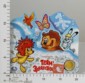 168.00 руб.
Категория*: 4Цена за штукуФ176655176655 УМКА. ПО ДОРОГЕ С ОБЛАКАМИ (1 КНОПКА С ПЕСЕНКОЙ) 215*195ММ 10 КАРТ.СТР. в кор.40ш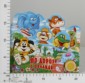 168.00 руб.
Категория*: 4Цена за штукуФ173468173468 УМКА.ЛЕТО КОТА ЛЕОПОЛЬДА(3 МУЗЫКАЛЬНЫЕ КНОПКИ).ФОРМАТ:206Х150ММ.ОБЪЕМ:6 КАРТ.СТР.(40шт)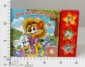 169.92 руб.
Категория*: 4Цена за штукуФ173501173501 УМКА.МАМА ДЛЯ МАМОНТЁНКА.(3 МУЗЫКАЛЬНЫЕ КНОПКИ).ФОРМАТ:206Х150ММ.ОБЪЕМ:6 СТР.(40шт)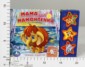 169.92 руб.
Категория*: 4Цена за штукуФ173456173456 УМКА.ПО ДОРОГЕ С ОБЛАКАМИ (3 МУЗ. КНОПКИ).ФОРМАТ:206Х150ММ.ОБЪЕМ: 6 КАРТ. СТР. (40шт)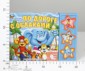 169.92 руб.
Категория*: 4Цена за штукуФ174528174528 УМКА, Н.А.КРЫЛОВ. СТРЕКОЗА И МУРАВЕЙ (3 МУЗ.КНОПКИ) 206Х150ММ 6СТР. В КОР.40ШТ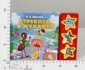 169.92 руб.
Категория*: 4Цена за штукуФ175319175319 УМКА. Н.А.КРЫЛОВ. КВАРТЕТ. (3 МУЗЫКАЛЬНЫЕ КНОПКИ).ФОРМАТ: 206Х150ММ. ОБЪЕМ: 6 СТР. в кор.40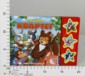 169.92 руб.
Категория*: 4Цена за штукуФ173470173470 УМКА. ТРОЕ ИЗ ПРОСТОКВАШИНО (3 МУЗ. КНОПКИ).ФОРМАТ: 206Х150ММ. ОБЪЕМ: 6 КАРТ. СТР. (40шт)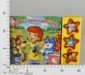 169.92 руб.
Категория*: 4Цена за штукуФ170741170741 УМКА. НУ, ПОГОДИ! (3 МУЗ. КНОПКИ). ФОРМАТ: 206Х150ММ. ОБЪЕМ: 6 КАРТ. СТР. в кор.48шт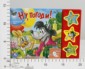 169.92 руб.
Категория*: 4Цена за штукуФ171585171585 УМКА.POP DIXIE.ДЕНЬ ТАЛАНТА(1 КН. С ПЕСЕНКОЙ).ФОРМАТ:150Х185ММ.ОБЪЕМ:10 СТР. (24шт)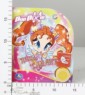 171.36 руб.
Категория*: 4Цена за штукуФ171584171584 УМКА.WINX. МАЛЕНЬКАЯ ФЕЯ (1 КН. С ПЕСЕНКОЙ) ФОРМАТ:150Х185ММ.ОБЪЕМ:10 КАРТ.СТР (24шт)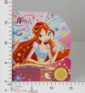 171.36 руб.
Категория*: 4Цена за штукуФ177150177150 УМКА. WINX. МАЛЕНЬКАЯ ФЕЯ (1 КН. С ПЕСЕНКОЙ). ФОРМАТ: 150Х185ММ. ОБЪЕМ: 10 КАРТ. СТР. в кор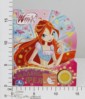 171.36 руб.
Категория*: 4Цена за штукуФ174523174523 УМКА, КОЛОБОК. КНИГА С МАГНИТНЫМИ ФИГУРКАМИ. ФОРМАТ:230Х200ММ ОБЪЕМ: 10 КАРТ.СТР.В КОР.32ШТ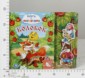 181.15 руб.
Категория*: 4Цена за штукуФ173515173515 УМКА.БАРБОСКИНЫ.ПЕРВОЕ МЕСТО.(3 МУЗЫКАЛЬНЫЕ КНОПКИ).ФОРМАТ:206Х150ММ.ОБЪЕМ:6 СТР.(40шт)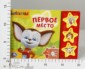 182.21 руб.
Категория*: 4Цена за штукуФ173454173454 УМКА.ЛУНТИК.КАК СТАТЬ ДРУГОМ.(3 МУЗЫКАЛЬНЫЕ КНОПКИ).ФОРМАТ:206Х150ММ.6 КАРТ.СТР.(40шт)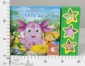 182.21 руб.
Категория*: 4Цена за штукуФ174016174016 УМКА, МАМА ДЛЯ МАМОНТЁНКА. КНИЖКА С ТРАФАРЕТАМИ НА СПИРАЛИ ФОРМАТ:235Х208ММ. 16 СТР.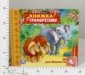 182.21 руб.
Категория*: 4Цена за штукуАртикулТоварФотографияЦена  Ф174013174013 УМКА, ЧЕБУРАШКА И КРОКОДИЛ ГЕНА.. КНИЖКА С ТРАФАРЕТАМИ НА СПИРАЛИ ФОРМАТ:235Х208ММ. (20ШТ)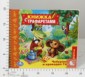 182.21 руб.
Категория*: 4Цена за штукуФ175512175512 УМКА. КРУДС. ПЕЩЕРНЫЕ ЛЮДИ. (3 МУЗЫКАЛЬНЫЕ КНОПКИ).ФОРМАТ: 206Х150ММ. ОБЪЕМ: 6 СТР.(48шт)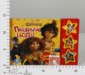 182.21 руб.
Категория*: 4Цена за штукуФ175668175668 УМКА. МАША И МЕДВЕДЬ. 4 ЛЮБИМЫЕ ИСТОРИИ. (1КНОПКА С ПЕСЕНКОЙ)ФОРМАТ:215Х195ММ 10 СТР.(36шт)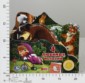 184.80 руб.
Категория*: 4Цена за штукуФ173516173516 УМКА.ВЕЖЛИВЫЕ СЛОВА. (5 ЗВУКОВЫХ КНОПОК). ФОРМАТ: 200Х175ММ.ОБЪЕМ:10 КАРТ. СТРАНИЦ (40шт)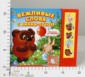 192.00 руб.
Категория*: 4Цена за штукуФ173567173567 УМКА.МАЛЬЧИК С ПАЛЬЧИК. (5 ЗВУКОВЫХ КНОПОК). ФОРМАТ: 200Х175ММ. ОБЪЕМ: 10 КАРТ. СТР. (32шт)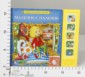 192.00 руб.
Категория*: 4Цена за штукуФ173565173565 УМКА.ИВАН- ЦАРЕВИЧ И СЕРЫЙ ВОЛК.(5 ЗВУКОВЫХ КНОПОК).ФОРМАТ:200Х175ММ.ОБЪЕМ:10 СТР.(32шт)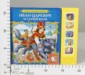 192.00 руб.
Категория*: 4Цена за штукуФ173489173489 УМКА.РУСС.НАРОДНЫЕ СКАЗКИ.ВЕРШКИ И КОРЕШКИ. (5 ЗВУКОВЫХ КНОПОК).ФОРМАТ:200Х175ММ (40шт)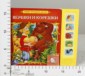 192.00 руб.
Категория*: 4Цена за штукуФ173447173447 УМКА.РУСС.НАРОДНЫЕ СКАЗКИ.ЗАЮШКИНА ИЗБУШКА (5 ЗВУКОВЫХ КНОПОК).ФОРМАТ:200Х175ММ (40шт)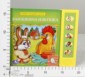 192.00 руб.
Категория*: 4Цена за штукуФ168212168212 УМКА. ОЗВУЧ. КНИГА. УЧИМСЯ С МАТРОСКИНЫМ. (5 ЗВ. КН.).ФОРМАТ:200Х175ММ.ОБЪЕМ:10 СТР (32шт)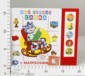 192.00 руб.
Категория*: 4Цена за штукуФ173763173763 УМКА. УРОКИ БЕЗОПАСНОСТИ (5 ЗВ.КНОПОК)ФОРМАТ:200Х175ММ.ОБЪЕМ:10 КАРТ.СТР. (32шт)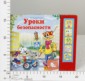 192.00 руб.
Категория*: 4Цена за штукуФ174525174525 УМКА, РУСС.НАРОД.СКАЗКИ.СОЛОМЕННЫЙ БЫЧОК-СМОЛЯНОЙ БОЧОК (5 ЗВ.КН.)200Х175ММ В КОР.40ШТ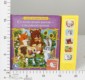 192.00 руб.
Категория*: 4Цена за штукуФ173764173764 УМКА.НА ФЕРМЕ ПРОСТОКВАШИНО (5 ЗВ. КНОПОК).ФОРМАТ:200Х175ММ.ОБЪЕМ:10 СТР.(32шт)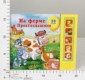 192.00 руб.
Категория*: 4Цена за штукуФ173692173692 УМКА. ПО-ЩУЧЬЕМУ ВЕЛЕНЬЮ. (5 ЗВУК.КНОПОК) ФОРМАТ:200Х175ММ.ОБЪЕМ:10 КАРТ.СТР. (32шт)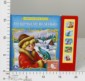 192.00 руб.
Категория*: 4Цена за штукуФ176234176234 УМКА. ТЕРЕМОК. (5 ЗВУКОВЫХ КНОПОК). ФОРМАТ:200Х175ММ. ОБЪЕМ:10 КАРТОННЫХ СТРАНИЦ в кор.32шт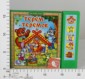 192.00 руб.
Категория*: 4Цена за штукуФ173623173623 УМКА. В ДЕРЕВНЕ С МАТРОСКИНЫМ. (5 ЗВ. КНОПОК). ФОРМАТ: 200Х175ММ, 10 КАРТ. СТР. в кор.40шт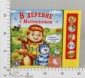 192.00 руб.
Категория*: 4Цена за штукуФ173624173624 УМКА. СКАЗКА О ЗОЛОТОМ ПЕТУШКЕ. (5 ЗВ. КНОПОК). ФОРМАТ: 200Х175ММ, 10 КАРТ. СТР. в кор.40шт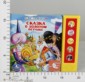 192.00 руб.
Категория*: 4Цена за штукуФ170740170740 УМКА. ЧЕБУРАШКА И КРОКОДИЛ ГЕНА (1 КН. - 3 ПЕСНИ) ФОРМАТ: 150Х250ММ ОБЪЕМ:10 СТР. в/к (24шт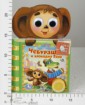 196.50 руб.
Категория*: 4Цена за штукуФ174025174025 УМКА, БАРБОСКИНЫ. УЧИМ ФОРМЫ (4 ЗВ.ФИГУР.КНОПКИ) ФОРМАТ:177Х190ММ. 8 СТР. в кор.20шт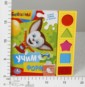 206.40 руб.
Категория*: 4Цена за штукуФ173566173566 УМКА.МАША И МЕДВЕДЬ.ОДИН ДОМА.(5 ЗВУКОВЫХ КНОПОК).ФОРМАТ:200Х175ММ.ОБЪЕМ:10 СТР.(32шт)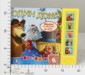 211.20 руб.
Категория*: 4Цена за штукуФ173438173438 УМКА.POP PIXI.ПОДАРОК ДЛЯ ЧАТТЫ.(5 ЗВУК. КНОПОК).ФОРМАТ: 200Х175ММ.ОБЪЕМ:10 СТР.(40шт)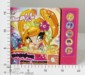 211.20 руб.
Категория*: 4Цена за штукуФ172996172996 УМКА.WINX.СЕКРЕТЫ ВОЛШЕБСТВА (5 ЗВ. КН.).ФОРМАТ:200Х175ММ. ОБЪЕМ:10 КАРТ.СТР. (32шт)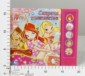 211.20 руб.
Категория*: 4Цена за штукуФ168211168211 УМКА. DISNEY. МЕДВЕЖОНОК ВИННИ. УЧИМ ВЕЖЛИВЫЕ СЛОВА (5 ЗВ. КНОПОК) ФОРМАТ: 200Х175ММ (32шт)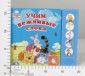 211.20 руб.
Категория*: 4Цена за штукуФ173760173760 УМКА. DISNEY.ТАЧКИ. УЧИМ ДОРОЖ.ЗНАКИ (5 ЗВ.КНОПОК)ФОРМАТ:200Х175ММ.ОБЪЕМ:10 СТР.(32шт)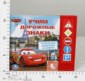 211.20 руб.
Категория*: 4Цена за штукуФ173761173761 УМКА.МАША И МЕДВЕДЬ. МОИ ПЕРВЫЕ СЛОВА (5 ЗВ. КНОПОК).ФОРМАТ:200Х175ММ.ОБЪЕМ:10 СТР.(32шт)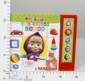 211.20 руб.
Категория*: 4Цена за штукуФ173762173762 УМКА.МАША И МЕДВЕДЬ. ПТИЦЫ В СТИХАХ (5 ЗВ. КНОПОК).ФОРМАТ:200Х175ММ.ОБЪЕМ:10 СТР.(32шт)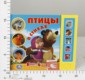 211.20 руб.
Категория*: 4Цена за штукуФ174019174019 УМКА, БАРБОСКИНЫ.НЕЗАМЕНИНЫЙ ДРУЖОК (5 ЗВ.КНОПОК) ФОРМАТ:200Х175ММ. 10КАРТ. СТР. в кор.32шт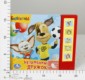 211.20 руб.
Категория*: 4Цена за штукуФ174223174223 УМКА, ЧАГГИНГТОН. БОЛЬШАЯ ГОНКА (5 ЗВ.КНОПОК) ФОРМАТ:200Х175ММ. 10 СТР. в кор.32шт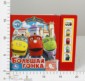 211.20 руб.
Категория*: 4Цена за штукуФ174018174018 УМКА, МАША И МЕДВЕДЬ. УЧИМ ЦВЕТА.(5 ЗВ.КНОПОК) ФОРМАТ:200Х175ММ. 10 СТР.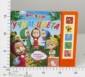 211.20 руб.
Категория*: 4Цена за штукуФ177148177148 УМКА. МАША И МЕДВЕДЬ. НАРЯДЫ МАШИ. КНИЖКА С РАЗРЕЗ. СТР. И 5 ЗВУК. КНОПКАМИ. 200Х175ММ. в к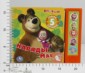 211.20 руб.
Категория*: 4Цена за штукуФ174511174511 УМКА, БАРБОСКИНЫ.ЛУЧШИЙ ПОДАРОК (1МУЗ. КНОПКА СО СВЕТОМ) ФОРМАТ:203*203 10 СТР.(32шт)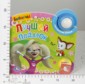 214.45 руб.
Категория*: 4Цена за штукуАртикулТоварФотографияЦена  Ф167335167335 УМКА.КАК ЩЕНОК УЧИЛСЯ ПЛАВАТЬ(5 ЗВУКОВЫХ КНОПОК).ФОРМАТ 220Х190ММ.ОБЪЕМ 10 СТР. (32шт)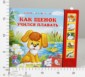 215.04 руб.
Категория*: 4Цена за штукуФ174631174631 УМКА. ЧЕБУРАШКА УЧИТ СЛОВА.КНИГА С РУЧКОЙ-ПОГРЕМУШКОЙ.ФОРМАТ:155Х125ММ.ОБЪЁМ: 20 СТР (24шт)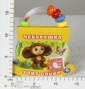 215.04 руб.
Категория*: 4Цена за штукуФ168238168238 УМКА.МАШИНКИ ЛЕОПОЛЬДА.КНИГА С РУЧКОЙ-ПОГРЕМУШКОЙ.ФОРМАТ:155Х125ММ.ОБЪЁМ:20 СТР.(24шт)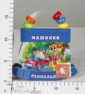 215.04 руб.
Категория*: 4Цена за штукуФ174630174630 УМКА. МАМОНТЁНОК ИЩЕТ МАМУ. КНИГА С РУЧКОЙ-ПОГРЕМУШКОЙ.ФОРМАТ:155Х125ММ.ОБЪЁМ:20 СТР (24шт)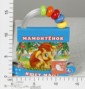 215.04 руб.
Категория*: 4Цена за штукуФ161971161971 КНИГА ОЗВУЧЕННАЯ УМКА (5 КНОПОК). РАЗ-ГОРОХ, ДВА-ГОРОХ (32шт) 9785919411277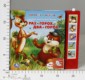 215.23 руб.
Категория*: 4Цена за штукуФ173521173521 УМКА. ЕЖИК В ТУМАНЕ (5 ЗВУКОВЫХ КНОПОК).ФОРМАТ: 220Х190ММ. ОБЪЕМ:10 КАРТ. СТР.(24шт)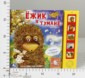 215.23 руб.
Категория*: 4Цена за штукуФ173504173504 УМКА.КАНИКУЛЫ БОНИФАЦИЯ.(5 ЗВУКОВЫХ КНОПОК).ФОРМАТ:220Х190ММ.ОБЪЕМ:10 КАРТ.СТР.(24шт)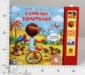 215.23 руб.
Категория*: 4Цена за штукуФ173510173510 УМКА. ТРИ МЕДВЕДЯ (5 ЗВУКОВЫХ КНОПОК).ФОРМАТ: 220Х190ММ. ОБЪЕМ: 10 КАРТ. СТР.(24шт)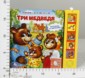 215.23 руб.
Категория*: 4Цена за штукуФ173503173503 УМКА.КОТ,КОТОРЫЙ ГУЛЯЛ САМ ПО СЕБЕ (5 ЗВУКОВЫХ КНОПОК).ФОРМАТ 220Х190ММ.ОБЪЕМ 10 СТР (24шт)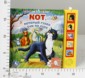 215.23 руб.
Категория*: 4Цена за штукуФ175664175664 УМКА. ВИННИ-ПУХ ИДЁТ В ГОСТИ. КНИГА С ОКОШКАМИ И 5 ЗВУК. КНОПКАМИ). 200Х175ММ. 10 СТР. в ко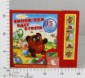 215.42 руб.
Категория*: 4Цена за штукуФ167657167657 ИГРУШКА РАЗВИВАЮЩАЯ УМКА КАПИТОШКА ФОТОАППАРАТСВЕТ+ЗВУК,РУССИФИЦ. В РУСС.КОР.в кор.24шт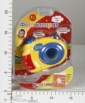 221.76 руб.
Категория*: 4Цена за штукуФ156985156985 ИГРУШКА РАЗВИВАЮЩАЯ УМКА КАПИТОШКА МИКРОФОН СВЕТ+ЗВУК, РУССИФИЦ. В РУСС. КОР.в кор.36шт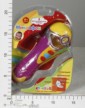 221.76 руб.
Категория*: 4Цена за штукуФ173519173519 УМКА.МАМА ДЛЯ МАМОНТЁНКА (1 КНОПКА -3 ПЕСНИ) ФОРМАТ:150Х250ММ.ОБЪЕМ:10 КАРТ.СТР. (48шт)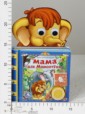 225.58 руб.
Категория*: 4Цена за штукуФ173518173518 УМКА. ВИННИ-ПУХ И ДЕНЬ ЗАБОТ (1 КНОПКА -3 ПЕСНИ) ФОРМАТ: 150Х250ММ. ОБЪЕМ: 10 СТР. (48шт)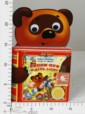 225.58 руб.
Категория*: 4Цена за штукуФ173517173517 УМКА.КАК ШАРИК НА ОХОТУ ХОДИЛ (1 КНОПКА -3 ПЕСНИ) ФОРМАТ:150Х250ММ.ОБЪЕМ:10 СТР.(48шт)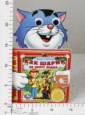 225.58 руб.
Категория*: 4Цена за штукуФ163590163590 КНИГА ОЗВУЧЕННАЯ УМКА (5 КНОПОК). СЕРАЯ ШЕЙКА (32шт) 9785919410966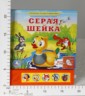 226.18 руб.
Категория*: 4Цена за штукуФ163589163589 КНИГА ОЗВУЧЕННАЯ УМКА(5 КНОПОК). ПРИКЛЮЧЕНИЯ ХОМЫ (32шт) 9785919410843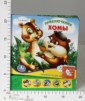 226.18 руб.
Категория*: 4Цена за штукуФ163597163597 УМКА.ПРИКЛЮЧЕНИЯ ПИНГВИНЕНКА ЛОЛО (5 ЗВУКОВ.КНОПОК ВНИЗУ), ФОРМАТ:190Х218ММ 10 СТР в/к 32шт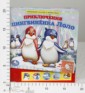 226.18 руб.
Категория*: 4Цена за штукуФ163594163594 УМКА.ЛЯГУШКА-ПУТЕШЕСТВЕННИЦА (5 ЗВУКОВЫХ КНОПОК ВНИЗУ) ФОРМАТ:190Х218ММ. 10 СТР. в/к 32шт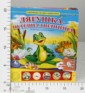 226.18 руб.
Категория*: 4Цена за штукуФ168489168489 УМКА.ПРИКЛЮЧЕНИЯ ПИНГВИНЕНКА ЛОЛО(5 ЗВУКОВЫХ КНОПОК ВНИЗУ),ФОРМАТ:190Х218ММ 10 СТР.(36шт)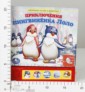 226.18 руб.
Категория*: 4Цена за штукуФ167337167337 УМКА.ЗОЛОТАЯ АНТИЛОПА (6 ЗВУКОВЫХ КНОПОК)ФОРМАТ:227Х220ММ.ОБЪЕМ:12 КАРТОН.СТР.(20шт)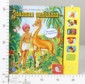 226.18 руб.
Категория*: 4Цена за штукуФ167507167507 УМКА.ЛЯГУШКА-ПУТЕШЕСТВЕННИЦА (5 ЗВУКОВЫХ КНОПОК)ФОРМАТ:190Х218ММ.ОБЪЕМ:10 СТР.(20шт)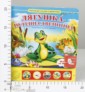 226.18 руб.
Категория*: 4Цена за штукуФ170707170707 УМКА.БАБУШКА УДАВА. Г.ОСТЕР (5 ЗВ. КНОПОК).ФОРМАТ: 200Х175ММ. 10 КАРТ. СТР. в кор.32шт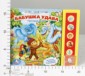 227.97 руб.
Категория*: 4Цена за штукуФ170706170706 УМКА.РУС.НАР.СКАЗКИ.СЕСТРИЦА АЛЁНУШКА И БРАТЕЦ ИВАНУШКА (5 ЗВ. КН)ФОРМАТ:200Х175ММ в/к 32шт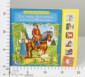 227.97 руб.
Категория*: 4Цена за штукуФ166132166132 УМКА.ЧЕБУРАШКА.КНИЖКА-ПЫШКА (ЕВА) С ПАЗЛОМ.ФОРМАТ:160 Х167ММ.ОБЪЕМ:10СТР.(20шт)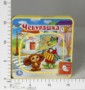 230.62 руб.
Категория*: 4Цена за штукуФ161942161942 УМКА. КНИГА ИЗ МЯГКОГО ПОЛИМЕРА КОТ ЛЕОПОЛЬД 9785919411123 (20)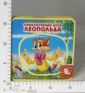 230.62 руб.
Категория*: 4Цена за штукуФ162651162651 УМКА ОЗВУЧЕННАЯ КНИГА (5 КНОПОК) МАША И МЕДВЕДЬ. ЛЕСНЫЕ ЖИВОТНЫЕ В ЗАГАДКАХ (40шт)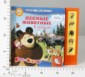 235.20 руб.
Категория*: 4Цена за штукуФ173780173780 УМКА.МАША И МЕДВЕДЬ ЛЕСНЫЕ ЖИВОТНЫЕ (5 ЗВ. КНОПОК).ФОРМАТ:220Х190ММ.ОБЪЕМ:10 СТР.(32шт)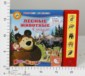 235.20 руб.
Категория*: 4Цена за штукуФ177268177268 УМКА. МАША И МЕДВЕДЬ. МАШИНЫ ИГРЫ. (2 ЗВУК. КНОПКИ + ЗВУК ЗАДВИЖКИ). ФОРМАТ: 200Х225ММ в ко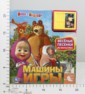 237.60 руб.
Категория*: 4Цена за штукуФ168488168488 УМКА.ЗОЛУШКА (6 ЗВУКОВЫХ КНОПОК) ФОРМАТ: 227Х220ММ. ОБЪЕМ: 12 КАРТОННЫХ СТРАНИЦ (16шт)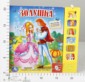 240.00 руб.
Категория*: 4Цена за штукуАртикулТоварФотографияЦена  Ф173481173481 УМКА. ЩЕЛКУНЧИК. (6 ЗВУКОВЫХ КНОПОК).ФОРМАТ: 227Х220ММ. ОБЪЕМ: 12 КАРТ. СТР. (24шт)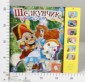 240.00 руб.
Категория*: 4Цена за штукуФ167399167399 УМКА. ВОВКА В ТРИДЕСЯТОМ ЦАРСТВЕ (6 ЗВУКОВЫХ КНОПОК).ФОРМАТ: 227Х220ММ. ОБЪЕМ:12 СТР (24шт)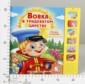 240.00 руб.
Категория*: 4Цена за штукуФ167398167398 УМКА. ДЮЙМОВОЧКА (6 ЗВУКОВЫХ КНОПОК).ФОРМАТ: 227Х220ММ. ОБЪЕМ: 12 КАРТ. СТР. в кор.24шт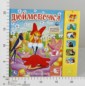 240.00 руб.
Категория*: 4Цена за штукуФ169594169594 УМКА. КРОШКА ЕНОТ. КНИЖКА-ПЫШКА (ЕВА) С ПАЗЛОМ. ФОРМАТ: 160 Х167ММ.ОБЪЕМ:10СТР.(16шт)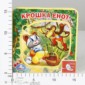 245.78 руб.
Категория*: 4Цена за штукуФ174519174519 УМКА, ЛУНТИК.ДЕНЬ РОЖДЕНИЯ. (1 КНОПКА-3 ПЕСНИ) 150*250ММ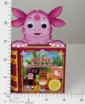 248.06 руб.
Категория*: 4Цена за штукуФ173536173536 УМКА.СКАЗКА О РЫБАКЕ И РЫБКЕ.(10 ЗВУКОВЫХ КНОПОК). ФОРМАТ: 230Х250ММ.ОБЪЕМ:10 СТР.(24шт)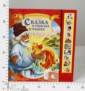 250.56 руб.
Категория*: 4Цена за штукуФ173453173453 УМКА.ТРИ ТОЛСТЯКА.(10 ЗВУКОВЫХ КНОПОК).ФОРМАТ: 230Х250ММ.ОБЪЕМ:10 КАРТ.СТР.(24шт)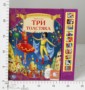 250.56 руб.
Категория*: 4Цена за штукуФ176920176920 УМКА. ВОЛШЕБНОЕ КОЛЬЦО. 10 ЗВУКОВЫХ КНОПОК. ФОРМАТ: 230Х250ММ. ОБЪЕМ: 10 КАРТ. СТР. в кор.1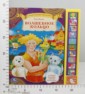 250.56 руб.
Категория*: 4Цена за штукуФ168215168215 УМКА.ОЗВУЧ.КНИГА.DISNEY.МЕДВЕЖОНОК ВИННИ.УЧИМ ЦВЕТА.(4 ЗВ. ФИГУРН. КН.) (40шт)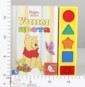 253.44 руб.
Категория*: 4Цена за штукуФ177246177246 УМКА. МАША И МЕДВЕДЬ. САМЫЕ ВКУСНЫЕ ИСТОРИИ. (5 КНОПОК С ПЕСЕНКОЙ И ФРАЗАМИ). в кор.32шт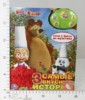 253.44 руб.
Категория*: 4Цена за штукуФ177428177428 УМКА. МАША И МЕДВЕДЬ. МАШИН ОГОНЁК. (6 МУЗЫКАЛЬНЫХ КНОПОК).ФОРМАТ: 236Х223ММ. 10 СТР. в кор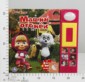 259.20 руб.
Категория*: 4Цена за штукуФ162405162405 УМКА. ЧУКОВСКИЙ К. ТЕЛЕФОН. (6 ЗВУКОВЫХ КНОПОК ВНИЗУ) ФОРМАТ: 220Х302ММ ОБЪЕМ:12СТР.(24шт)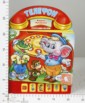 264.00 руб.
Категория*: 4Цена за штукуФ177427177427 УМКА. МАША И МЕДВЕДЬ. СПОЕМ С МАШЕЙ! 5 МУЗ. КНОПОК. ФОРМАТ: 220 Х 190ММ. ОБЪЕМ: 10 СТР. в к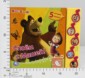 264.00 руб.
Категория*: 4Цена за штукуФ162290162290 УМКА.ЖИВОТНЫЕ ЖАРКИХ СТРАН.(10 ЗВУКОВЫХ КНОПОК)ФОРМАТ:262Х200ММ,ОБЪЕМ:10 СТР.(24шт)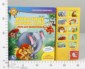 272.16 руб.
Категория*: 4Цена за штукуФ161410161410УМКА ОЗВУЧЕННАЯ КНИГА (10 КНОПОК) 5 ИСТОРИЙ ПРО НЕЗНАЙКУ И ЕГО ДРУЗЕЙ (24шт) 9785919410546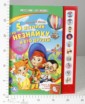 274.69 руб.
Категория*: 4Цена за штукуФ173434173434 УМКА.АЛИСА В СТРАНЕ ЧУДЕС.(10 ЗВУКОВЫХ КНОПОК).ФОРМАТ:233Х302ММ.ОБЪЕМ:10 СТР.(24шт)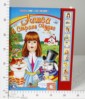 274.69 руб.
Категория*: 4Цена за штукуФ161961161961 УМКА. ЧЕБУРАШКА И КРОКОДИЛ ГЕНА. 4 ИСТОРИИ. (10 ЗВУКОВЫХ КНОПОК). ФОРМАТ: 233Х302ММ. (24шт)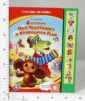 274.69 руб.
Категория*: 4Цена за штукуФ177278177278 УМКА. МАША И МЕДВЕДЬ. ВЕСЁЛЫЕ ПРИКЛЮЧЕНИЯ МАШИ.(10 ЗВУК.КНОПОК). ФОРМАТ: 230Х250ММ. в кор.2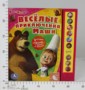 275.62 руб.
Категория*: 4Цена за штукуФ145953145953 РАСТУЩИЙ КРИСТАЛЛ УМКА АМЕТИСТОВЫЙ В/К в кор.3*12шт 28902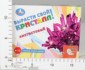 278.85 руб.
Категория*: 4Цена за штукуФ145952145952 РАСТУЩИЙ КРИСТАЛЛ УМКА ЯНТАРНЫЙ В/К в кор.3*12шт 28905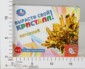 278.85 руб.
Категория*: 4Цена за штукуФ170738170738 УМКА. НУ, ПОГОДИ! (3 МУЗ. КНОПКИ) РУСС.ЧИП ФОРМАТ: 206Х150ММ. ОБЪЕМ: 6 КАРТ. СТР. в/к (16шт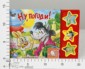 295.90 руб.
Категория*: 4Цена за штукуФ137597137597 ИГР.ОБУЧАЮЩАЯ УМКА РАДИО ВИННИ ПУХА Н/Б РУССИФ.501A В РУСС.КОР. 22*16СМ (2*15шт) B282386R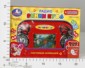 299.60 руб.
Категория*: 4Цена за штукуФ174508174508 УМКА.МАША И МЕДВЕДЬ. ЦИФРЫ И ЦВЕТА. (10 ЗВ. КНОПОК).ФОРМАТ:233Х302ММ.ОБЪЕМ:10 СТР.(24шт)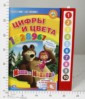 302.14 руб.
Категория*: 4Цена за штукуФ175663175663 УМКА.ЧАГГИНГТОН.НОВЫЕ ПРИКЛЮЧЕНИЯ ПАРОВОЗИКОВ. (5ЗВУК.КНОПОК СО ЗВОНКОМ).195 Х 222ММ (32шт)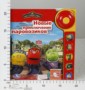 308.05 руб.
Категория*: 4Цена за штукуФ173506173506 УМКА.В ГОСТЯХ У КРОКОДИЛА ГЕНЫ.(5 ЗВУКОВЫХ КНОПОК СО ЗВОНКОМ).ФОРМАТ:195 Х 222М (32шт)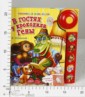 316.80 руб.
Категория*: 4Цена за штукуФ173507173507 УМКА.В ГОСТЯ У КОТА ЛЕОПОЛЬДА.(5 ЗВУКОВЫХ КНОПОК СО ЗВОНКОМ).ФОРМАТ:195 Х 222ММ (32шт)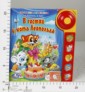 316.80 руб.
Категория*: 4Цена за штукуФ173511173511 УМКА.КОЗЛЁНОК, КОТОРЫЙ СЧИТАЛ ДО ДЕСЯТИ.(10 ЗВУКОВЫХ КНОПОК) ФОРМАТ:242Х230ММ.10 СТР (12шт)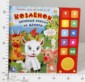 316.80 руб.
Категория*: 4Цена за штукуФ173514173514 УМКА. В ГОСТЯХ У МАТРОСКИНА. (5 ЗВУКОВЫХ КНОПОК СО ЗВОНКОМ). ФОРМАТ: 195 Х 222ММ. (32шт)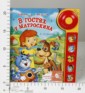 316.80 руб.
Категория*: 4Цена за штукуФ173472173472 УМКА.НУ, ПОГОДИ!(5 ЗВУКОВЫХ КНОПОК СО ЗВОНКОМ).ФОРМАТ:195 Х 222ММ.ОБЪЕМ:10 СТР. (32шт)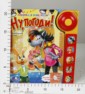 316.80 руб.
Категория*: 4Цена за штукуФ173527173527 УМКА.МАМА ДЛЯ МАМОНТЁНКА.(5 ЗВУКОВЫХ КНОПОК СО ЗВОНКОМ).ФОРМАТ: 195 Х 222ММ.10 СТР. (20шт)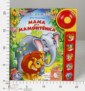 316.80 руб.
Категория*: 4Цена за штукуАртикулТоварФотографияЦена  Ф171581171581 УМКА.ПРИКЛЮЧЕНИЯ КАПИТАНА ВРУНГЕЛЯ(10 ЗВ. КН.)ФОРМАТ:242Х230ММ.ОБЪЕМ:10 КАРТ.СТР (30шт)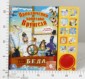 316.80 руб.
Категория*: 4Цена за штукуФ175669175669 УМКА. ЛЕСНЫЕ ОБИТАТЕЛИ С ВИННИ-ПУХОМ. (10 ЗВУКОВЫХ КНОПОК) ФОРМАТ: 242Х230ММ. 10СТР.(24шт)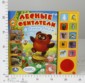 316.80 руб.
Категория*: 4Цена за штукуФ175670175670 УМКА. ПУТЕШЕСТВИЕ НИЛЬСА С ДИКИМИ ГУСЯМИ. (10 ЗВУК. КНОПОК) ФОРМАТ:242Х230ММ.10 СТР.(24шт)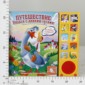 316.80 руб.
Категория*: 4Цена за штукуФ170737170737 УМКА.POP PIXI. ЛУЧШИЕ ПОДРУЖКИ (3 МУЗ. КНОПКИ). ФОРМАТ: 206Х150ММ. ОБЪЕМ: 6 СТР. в/к 16шт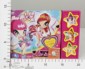 325.49 руб.
Категория*: 4Цена за штукуФ174505174505 УМКА, ЛУНТИК. ИДЁМ В ГОСТИ (5 ЗВ.КНОПОК СО ЗВОНКОМ) ФОРМАТ:195Х222ММ. 10 СТР. В КОР.32ШТ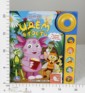 348.48 руб.
Категория*: 4Цена за штукуФ171253171253 МОБИЛЬНЫЙ ТЕЛЕФОН УМКА Н/Б СВЕТ+ЗВУК В РУСС.КОР. (2*12шт) 0618-NL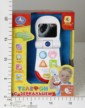 355.20 руб.
Категория*: 4Цена за штукуФ173467173467 УМКА.ВИННИ-ПУХ И ДЕНЬ ЗАБОТ.(5 ЗВУКОВЫХ КНОПОК С ЗЕРКАЛЬЦЕМ).ФОРМАТ:195 Х 230ММ (32шт)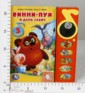 387.76 руб.
Категория*: 4Цена за штукуФ174501174501 УМКА, КРОШКА ЕНОТ (5 ЗВ.КНОПОК С ЗЕРКАЛЬЦЕМ) ФОРМАТ:195Х230ММ. 10СТР. СТР. в кор.32шт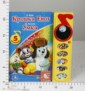 387.76 руб.
Категория*: 4Цена за штукуФ173464173464 УМКА.ЧУДЕСНЫЕ МУЛЬТФИЛЬМЫ.(15 ЗВУКОВЫХ КНОПОК)ФОРМАТ: 280Х240ММ.ОБЪЕМ:12 КАРТ. СТР.(24шт)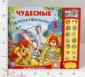 396.48 руб.
Категория*: 4Цена за штукуФ173480173480 УМКА.ВЕСЁЛЫЕ МУЛЬТФИЛЬМЫ.(15 ЗВУКОВЫХ КНОПОК) ФОРМАТ: 280Х240ММ.ОБЪЕМ:12 КАРТ.СТР. (24шт)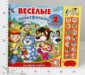 396.48 руб.
Категория*: 4Цена за штукуФ174507174507 УМКА, БАРБОСКИНЫ.САМЫЙ ЛУЧШИЙ. (15 ЗВ.КНОПОК) ФОРМАТ:280Х240ММ. 12 СТР. в кор.24шт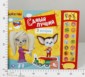 396.48 руб.
Категория*: 4Цена за штукуФ175656175656 УМКА. MADAGASCAR 3. ЗООАЗБУКА. (33 ЗВУКОВЫХ КНОПКИ) ФОРМАТ:254Х295ММ. ОБЪЕМ: 18 СТР. (20шт)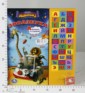 405.79 руб.
Категория*: 4Цена за штукуФ173476173476 УМКА.ТАЧКИ.DISNEY.АЗБУКА ДЛЯ МАЛЬЧИКОВ.(30 ЗВУКОВЫХ КНОПОК).ФОРМАТ:254Х295ММ 16СТР (20шт)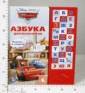 418.75 руб.
Категория*: 4Цена за штукуФ173446173446 УМКА. БАРБОСКИНЫ. ЗОО-АЗБУКА.(33 ЗВУКОВЫЕ КНОПКИ) ФОРМАТ: 254Х295ММ. ОБЪЕМ: 18 СТР. (20шт)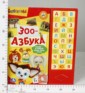 418.75 руб.
Категория*: 4Цена за штукуФ175665175665 УМКА. ТАЧКИ DISNEY. АНГЛИЙСКИЙ АЛФАВИТ. (30 ЗВУК.КНОПOК) ФОРМАТ:252Х295ММ. 16 СТР.(20шт)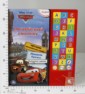 418.75 руб.
Категория*: 4Цена за штукуФ175298175298 УМКА. МАША И МЕДВЕДЬ. МАШИНЫ ПРИКЛЮЧЕНИЯ. (5 ЗВ. КНОПОК С ЗЕРКАЛЬЦЕМ). 195 Х 230ММ. в кор.3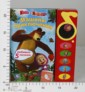 426.54 руб.
Категория*: 4Цена за штукуФ173436173436 УМКА.СКАЗКИ МАЛЕНЬКОЙ ПРИНЦЕССЫ.КНИГА С 5 ПЕСНЯМИ (НОТКА).ФОРМАТ: 300Х230ММ. 20 СТР.(16шт)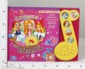 430.80 руб.
Категория*: 4Цена за штукуФ174513174513 УМКА, ЛЕТУЧИЙ КОРАБЛЬ. КНИГА В ПУХЛОЙ ОБЛОЖКЕ С 5 ПЕСНЯМИ (НОТКА) 300Х230ММ. в кор.18шт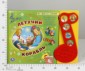 430.80 руб.
Категория*: 4Цена за штукуФ172489172489 УМКА. КАНИКУЛЫ В ПРОСТОКВАШИНО.(5 ЗВУКОВЫХ КНОПОК С ЗЕРКАЛЬЦЕМ)ФОРМАТ:195 Х 230ММ (32шт)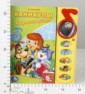 432.00 руб.
Категория*: 4Цена за штукуФ172649172649 УМКА.БРЕМЕНСКИЕ МУЗЫКАНТЫ.(5 ЗВУКОВЫХ КНОПОК С ЗЕРКАЛЬЦЕМ)ФОРМАТ:195 Х 230ММ.10 СТР (32шт)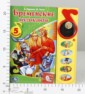 432.00 руб.
Категория*: 4Цена за штукуФ174503174503 УМКА, ЛУНТИК И ЕГО ДРУЗЬЯ (15 ЗВ.КНОПОК) ФОРМАТ:280Х240ММ. 12 КАРТ.СТР. в кор.24шт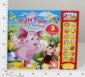 436.13 руб.
Категория*: 4Цена за штукуФ160650160650 УМКА КНИГА СО СКАЗКОЙ (1 КНОПКА) МАМА ДЛЯ МАМОНТЕНКА (24шт) 9785919410140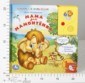 441.95 руб.
Категория*: 4Цена за штукуФ160630160630 УМКА КНИГА СО СКАЗКОЙ (1 КНОПКА) ВОЗВРАЩЕНИЕ БЛУДНОГО ПОПУГАЯ (24шт) 9785919410409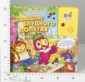 441.95 руб.
Категория*: 4Цена за штукуФ160958160958 УМКА.ПРИКЛЮЧЕНИЯ НЕЗНАЙКИ И ЕГО ДРУЗЕЙ.ГОВОРЯЩАЯ КНИГА В ПУХЛОЙ ОБЛОЖКЕ С АУДИОСКАЗКОЙ (24ш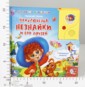 441.95 руб.
Категория*: 4Цена за штукуФ174518174518 УМКА, БАРБОСКИНЫ. 3 ИСТОРИИ. ГОВОР.КНИГА В ПУХЛОЙ ОБЛОЖКЕ С АУДИОСКАЗКОЙ 215*215 (30шт)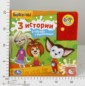 441.95 руб.
Категория*: 4Цена за штукуФ167428167428 УМКА.ЗОЛОТОЙ КЛЮЧИК ИЛИ ПРИКЛЮЧ.БУРАТИНО. ГОВОР.КНИГА С АУДИОСКАЗКОЙ (24шт)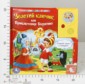 441.95 руб.
Категория*: 4Цена за штукуФ167431167431 УМКА.38 ПОПУГАЕВ. Г.ОСТЕР. ГОВОРЯЩАЯ КНИГА С АУДИОСКАЗКОЙ ФОРМАТ: 215Х215ММ.(24шт)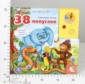 441.95 руб.
Категория*: 4Цена за штукуФ156982156982 ИГРУШКА УМКА АЗБУКА-УЛИТКА ОЗВУЧ., РУССИФИЦ. В РУСС. КОР. в кор.24шт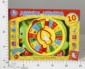 442.02 руб.
Категория*: 4Цена за штукуФ160632160632 УМКА ОЗВУЧЕННАЯ КНИГА (5 КНОПОК) МАША И МЕДВЕДЬ. 7 ЛЮБИМЫХ ИСТОРИЙ (16шт) 9785919410300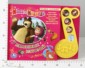 473.87 руб.
Категория*: 4Цена за штукуФ170165170165 УМКА.СКАЗКИ-МУЛЬТФИЛЬМЫ.4 ИСТОРИИ.(30 ЗВУК. КНОПОК) ФОРМАТ: 282Х295ММ. 16 СТР. в/к 20шт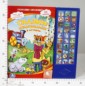 479.04 руб.
Категория*: 4Цена за штукуАртикулТоварФотографияЦена  Ф170255170255 УМКА.НУ, ПОГОДИ! 6 СЕРИЙ. (30 ЗВУКОВЫХ КНОПОК) ФОРМАТ: 282Х295ММ. 16 КАРТ.СТР. в/к 20шт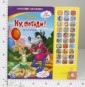 479.04 руб.
Категория*: 4Цена за штукуФ170158170158 УМКА.МИР ВОКРУГ С МАТРОСКИНЫМ. (33 ЗВУКОВЫЕ КНОПКИ) ФОРМАТ: 282Х295ММ.18 СТР. в/к 20шт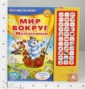 479.04 руб.
Категория*: 4Цена за штукуФ170157170157 УМКА.МОИ ПЕРВЫЕ ЗНАНИЯ. (33 ЗВУКОВЫЕ КНОПКИ) ФОРМАТ: 282Х295ММ. 16 КАРТ. СТР. в кор.20шт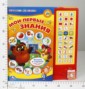 479.04 руб.
Категория*: 4Цена за штукуФ173498173498 УМКА.МИР ВОКРУГ.НУ, ПОГОДИ! (33 ЗВУКОВЫЕ КНОПКИ) ФОРМАТ:254Х295ММ.ОБЪЕМ:18 СТР.(20шт)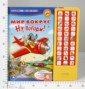 479.04 руб.
Категория*: 4Цена за штукуФ167908167908 УМКА. МОИ ПЕРВЫЕ ЗНАНИЯ. (33 ЗВУКОВЫЕ КНОПКИ) ФОРМАТ: 282Х295ММ. ОБЪЕМ: 16 СТР. (16шт)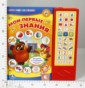 479.04 руб.
Категория*: 4Цена за штукуФ160947160947 УМКА. КНИГА СО СКАЗКОЙ (1 КНОПКА) МАША И МЕДВЕДЬ. 5 ИСТОРИЙ (24шт) 9785919410379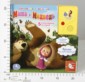 486.14 руб.
Категория*: 4Цена за штукуФ167430167430 УМКА.МАША И МЕДВЕДЬ. ТРИ МАШИНЫ СКАЗКИ.ГОВОР.КНИГА С АУДИОСКАЗКОЙ (24шт)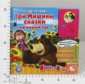 486.14 руб.
Категория*: 4Цена за штукуФ174506174506 УМКА, ЛУНТИК. ВСЕ ВМЕСТЕ. ГОВОРЯЩ.КНИГА В ПУХЛОЙ ОБЛОЖКЕ С АУДИОСКАЗКОЙ. 215*215ММ В КОР.24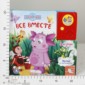 486.14 руб.
Категория*: 4Цена за штукуФ173463173463 УМКА.МАША И МЕДВЕДЬ.(30 ЗВУКОВЫХ КНОПОК) ФОРМАТ:282Х295ММ.ОБЪЕМ:16 КАРТ.СТР. (20шт)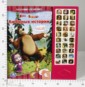 526.94 руб.
Категория*: 4Цена за штукуФ175358175358 УМКА. ВЕСЁЛЫЙ ОРКЕСТР. КНИГА-ПИАНИНО С 6 КЛАВИШАМИ И КНОПКАМИ. ФОРМАТ: 260Х272ММ 12 СТР в к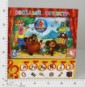 528.00 руб.
Категория*: 4Цена за штукуФ109932109932 ЭЛ.ПЛАКАТ УМКА ВИННИ ПУХ И ЕГО ДРУЗЬЯ. ГЕОГРАФИЯ Н/Б РУССИФИЦ.В/К в кор.36шт IP6214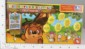 550.34 руб.
Категория*: 4Цена за штукуФ156997156997 ПАРОВОЗИК ОБУЧАЮЩИЙ УМКА НА БАТ. СВЕТ+ЗВУК, РУССИФИЦ. 5488 В РУСС. КОР B746947R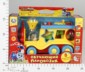 550.45 руб.
Категория*: 4Цена за штукуФ164235164235 ИГРУШКА УМКА КАРАОКЕ-МИКРОФОН.МАША И МЕДВЕДЬ РУССИФИЦ., 6 ФУНКЦИЙ 6613 В/К (2*18шт)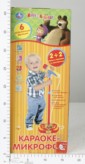 578.10 руб.
Категория*: 4Цена за штукуФ108752108752 ЭЛ.ПЛАКАТ УМКА - МАТЕМАТИКА ЛУНТИКА Н/Б В КОР. в кор.3*12шт.IP6215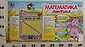 590.80 руб.
Категория*: 4Цена за штукуФ162742162742 ОБУЧАЮЩИЙ ПЛАКАТ УМКА ДОМАШНИЕ ЖИВОТНЫЕ. УЧИМ С МАТРОСКИНЫМ НА БАТ.РУССИФИЦ.В КОР. в кор.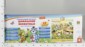 604.80 руб.
Категория*: 4Цена за штукуФ143597143597 ГОВОРЯЩИЙ ПЛАКАТ УМКА УЧИМ СЛОГИ С ЛУНТИКОМ НА БАТ.РУССИФИЦ.5 ПРОГРАММ В КОР.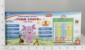 604.80 руб.
Категория*: 4Цена за штукуФ145460145460 ГОВОРЯЩИЙ ПЛАКАТ УМКА УЧИМ ВРЕМЯ И РАСПОРЯДОК ДНЯ С ЛУНТИКОМ НА БАТ.РУССИФИЦ.В КОР.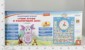 604.80 руб.
Категория*: 4Цена за штукуФ175377175377 ГОВОРЯЩИЙ ПЛАКАТ УМКА КАРТА РОССИИ НА БАТ. РУССИФИЦ., 7 ПРОГРАММ В РУСС. КОР. в кор.30шт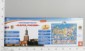 604.80 руб.
Категория*: 4Цена за штукуФ174512174512 УМКА. НУ, ПОГОДИ! (ВРАЩАЮЩИЙСЯ РУЛЬ, МУЗ. И ЗВУК.КНОПКИ) ФОРМАТ:275*302ММ В КОР.20ШТ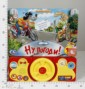 622.54 руб.
Категория*: 4Цена за штукуФ169391169391 РАЗВИВАЮЩ. КНИГА УМКА БАРБОСКИНЫ НА БАТ. ОЗВУЧ. РУССИФИЦ. В РУСС. КОР. (12шт)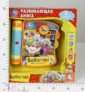 624.00 руб.
Категория*: 4Цена за штукуФ164252164252 ЧАСЫ ОБУЧАЮЩИЕ УМКА МАША И МЕДВЕДЬ НА БАТ. РУССИФИЦ., 6 ФУНКЦИЙ В РУСС. КОР. в кор.2*18шт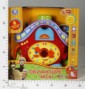 635.04 руб.
Категория*: 4Цена за штукуФ164149164149 КОМПЬЮТЕР ОБУЧАЮЩИЙ УМКА БАРБОСКИНЫ Н/Б 6 ПРОГРАММ В РУСС.КОР.(2*36шт)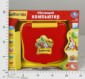 643.20 руб.
Категория*: 4Цена за штукуФ177067177067 КОВРИК ДЛЯ РИСОВАНИЯ ВОДОЙ УМКА МАША И МЕДВЕДЬ НА БАТ.11 СТИХОВ, ПЕСНЯ ИЗ М/Ф В КОР. в ко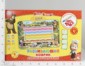 880.32 руб.
Категория*: 4Цена за штукуФ164150164150 ДОСКА ОБУЧАЮЩАЯ УМКА МАША И МЕДВЕДЬ Н/Б C LED-ЭКРАНОМ, 6 ПРОГРАММ В РУСС.КОР. (2*12шт)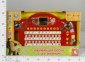 931.20 руб.
Категория*: 4Цена за штукуФ143586143586 КОМПЬЮТЕР ОБУЧ.УМКА СМЕШАРИКИ Н/Б РУССИФИЦ., 60 ОБУЧАЮЩ. ПРОГРАММЫ В КОР.(6шт)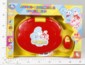 1071.06 руб.
Категория*: 4Цена за штукуФ109578109578 КОМПЬЮТЕР ОБУЧ.ЛУНТИКА УМКА Н/Б РУССИФИЦ.28 ОБУЧ.ПРОГРАММ В КОР.(10шт) PL-850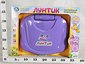 2138.80 руб.
Категория*: 4Цена за штуку